	Кязымова Оксана Анатольевна МБДОУ детский сад № 22 города Кирово-Чепецка Кировской области)Воспитатель ДОУ,                                                                     «Использование метода интеллект-карт в экологическом воспитании дошкольников»                                           «Скажи мне – и я забуду, покажи мне  –  и я запомню, вовлеки меня – и я пойму»(Китайская пословица)      Моделирование в детском саду – это совместная деятельность педагога и дошкольников, направленная на построение моделей. Моделирование основано на принципе замещения реальных объектов предметами, схематическими изображениями, знаками.      Цель моделирования в экологическом воспитании – обеспечение успешного усвоения детьми знаний об особенностях объектов природы, их структуре, связях и отношениях, существующих между ними. Использование метода моделирования в работе с детьми дошкольного возраста даёт хорошие результаты и является средством развития познавательной активности детей.      В своей работе с детьми я осваиваю метод ителлект-карт, который был создан американским учёным и бизнесменом Тони Бьюзеном. По-английски он называется «mind maps», т.е. «mind» - «ум», «maps» - «карты» - «карта ума». Но чаще всего в переводах используется термин «интеллект-карта». Для моих воспитанников это название не всегда запоминается, мы используем название «умная карта».      В мир дошкольных технологий интеллект-карты пришли благодаря кандидату педагогических наук В.М.Акименко, которая предложила использовать этот метод для развития связной речи у детей.      Интеллект-карта – это уникальный и простой метод запоминания и систематизации информации, с помощью которого развиваются как творческие, так и речевые способности детей, активизируется память и мышление.      Метод интеллект-карт помогает пробудить у ребёнка способность к изображению окружающего мира, структуировать информацию, которую предстоит усвоить, разбить её на конкретные образные единицы.      К.Д. Ушинский писал: «Учите ребёнка каким-нибудь неизвестным ему пяти словам – он будет долго и напрасно мучиться, но свяжите двадцать таких слов с картинками, и он усвоит на лету».      Результативность применения метода интеллект-карт достигается:наглядностью: всю проблему с её многочисленными сторонами можно окинуть одним взглядом;привлекательностью: хорошая интеллект-карта имеет свою эстетику, её рассматривать не только интересно, но и приятно;запоминаемостью: благодаря работе обоих полушарий мозга, использованию образов и цвета интеллект-карта легко запоминается;своевременностью: интеллект-карта помогает выявить недостаток информации и понять, какой информации не хватает;творчеством: интеллект-карта стимулирует творчество, помогает найти нестандартные пути решения задачи;возможностью пересмотра: пересмотр интеллект-карт через некоторое время помогает усвоить картину в целом, запомнить её, а также увидеть новые идеи.      В ходе совместной деятельности с детьми на тему: «Весна» мы собирали материал о предметах и объектах по данной теме, закрепляли, обобщали его.      Выполняя данное задание, дети развивают умение выделить главную мысль, припоминание изученного или выявление уровня знаний, пополняется активный и пассивный словарь по изученной лексической теме, развиваются умения составлять и распространять предложения, развиваются процессы мышления – анализ, синтез, аналогия, обобщение, сравнение, сериация, классификация. Работа проводится, как индивидуально, так и фронтально.      Общие требование к составлению любой интеллект-карты.Главная идея обводится в центре страницы. Мы с детьми взяли тему: «Весна» (сюжетная картинка)Лист располагается горизонтально.Писать надо разборчиво, печатными буквами. Но так как мои воспитанники не читающие, мы ввели предмет-символ.Для каждого ключевого момента проводятся расходящиеся от центра ответвления (в любом направлении), используя ручки, карандаши или фломастеры разного цвета.	Темы: «Птицы» - голубая зона,	«	Месяцы» - зелёная зона,	«Изменения в природе» - оранжевая зона,	«Трудовая деятельность» - коричневая зона,	«Праздники» - красная зона.Каждая мысль обводится.В процессе моделирования добавляются символы и иллюстрации.      Наглядность представлена в виде предметов, объектов, рисунков, фотографий, картинок.      Алгоритм создания интеллект-карт.Постановка цели – рождение идеи.Наступила весна. Вокруг начинается пробуждение всего живого. Информации очень много. Всё интересно. Как запомнить?«Мозговой штурм», цель которого – записать все ассоциативно появившиеся идеи, связанные с создаваемым интеллектуальным продуктом.  Моей задачей было собрать в «умную корзину» все высказывания детей и направить их мысли на создание «умной карты».Создание интеллект-карты – структурирование информации, продумывание хода «детского исследования».«Оформление» интеллект-карты в ходе «детского исследования».      Создавая интеллект-карту «Весна» с детьми были исследованы темы:	ДНОД « Перелётные птицы».Творческая мастерская «Птицы» (фоамиран).Совместное развлечение «Праздник птиц и кормушек» (Волонтёры отряда «Добрые дела» д/к «Орлёнок»).Лёня Летучий в гостях у детей (Волонтёры отряда «Добрые дела» д/к «Орлёнок»).Наблюдения.Беседа «К нам весна пришла».Просмотр презентаций на тему «Птицы».Художественная литература: Л.Н. Толстой «Птица свила гнездо…», «Пришла весна».Тема: «Изменение погодных условий по месяцам»Художественная литература: Е.Баратынский «Весна, весна», Бианки «Подкидыш», потешка «Солнышко-вёдрышко», С.Вангели «Подснежники».Музыкальные произведения «Весенние пробуждения».Наблюдение: «Снег. Лёд. Солнце. Проталины.»Фотографирование.Тема: «Трудовая деятельность»Труд на участке. Первый субботник «Зелёная весна».Деятельность в огороде (работа с родителями)Тема «Праздники» (официальные, народные, экологические)Март («Встреча весны», «8 марта», «День кошек», «День воды», «День пробуждения медведя»)Апрель («День смеха», «День космонавтики», «Вербное воскресенье», «Пасха», «День птиц», «День экологических знаний», «День подснежника», «День Земли»).Май («День Победы», «Праздник Солнца», «День посадки леса»).      Закончилась весна. Наступило лето. Но наша работа с картой будет продолжаться на протяжении средней, старшей, подготовительной групп. По результатам работы уже  можно сделать первоначальные выводы:материал легче запоминается детьми;вызывает познавательный интерес, развивает мышление и воображение;дети начинают размышлять – и это плюс, это развивает логику;младшие дошкольники уже в своём возрасте становятся знатоками природы и стараются в силу своего возраста беречь и любить её.     В современном мире с большим потоком информации, применение интеллект-карт в непрерывной образовательной деятельности даёт огромные положительные результаты. В условии реализации ФГОС использование интеллект-карт позволяет осуществить интеграцию областей: «социально-коммуникативное развитие», «познавательное развитие», «речевое развитие» и «художественно-эстетическое развитие». Метод интеллект-карт является универсальным способом познания окружающего мира и знаний, накопленных человеком, формирует преемственность между детским садом и школой.Литература:Акименко В.М. Применение интеллектуальных карт в процессе обучения дошкольников / Журнал начальная школа, выпуск 7/12.Бьюзен, Т. Супермышление / Тони и Барри Бьюзен. – Минск, 2008.Годовое комплексно-тематическое планирование в детском саду. Занятия. Деятельность в режиме дня. 2-ая младшая группа. – М: Издательство «Скрипторий 2003», 2016Комплексные занятия по программе «От рождения до школы» под редакцией Н.Е.Вераксы, М.А.Васильевой, Т.С. Комаровой. Вторая младшая группа / авт.-сост. Т.В.Ковригина, М.В.Косьяненко, О.В.Павлова. – Волгоград: Учитель, 2012.Николаева Н.С. Воспитание экологической культуры в дошкольном детстве. –М., 1995.От рождения до школы. Основная образовательная программа дошкольного образования/ Под редакцией Н.Е. Вераксы, Т.С. Комаровой, М.А.Васильевой. – 4-ое изд. перераб. – М: МОЗАЙКА-СИНТЕЗ, 2016.Планирование образовательной деятельности в ДОО. Вторая младшая группа. Методическое пособие под редакцией Тимофеевой Л.Л. – М: Центр педагогического образования, 2015.Серебрякова Т.А. Экологическое образование в дошкольном возрасте. –М., 2006.Создание интеллект-карты на тему: «Весна».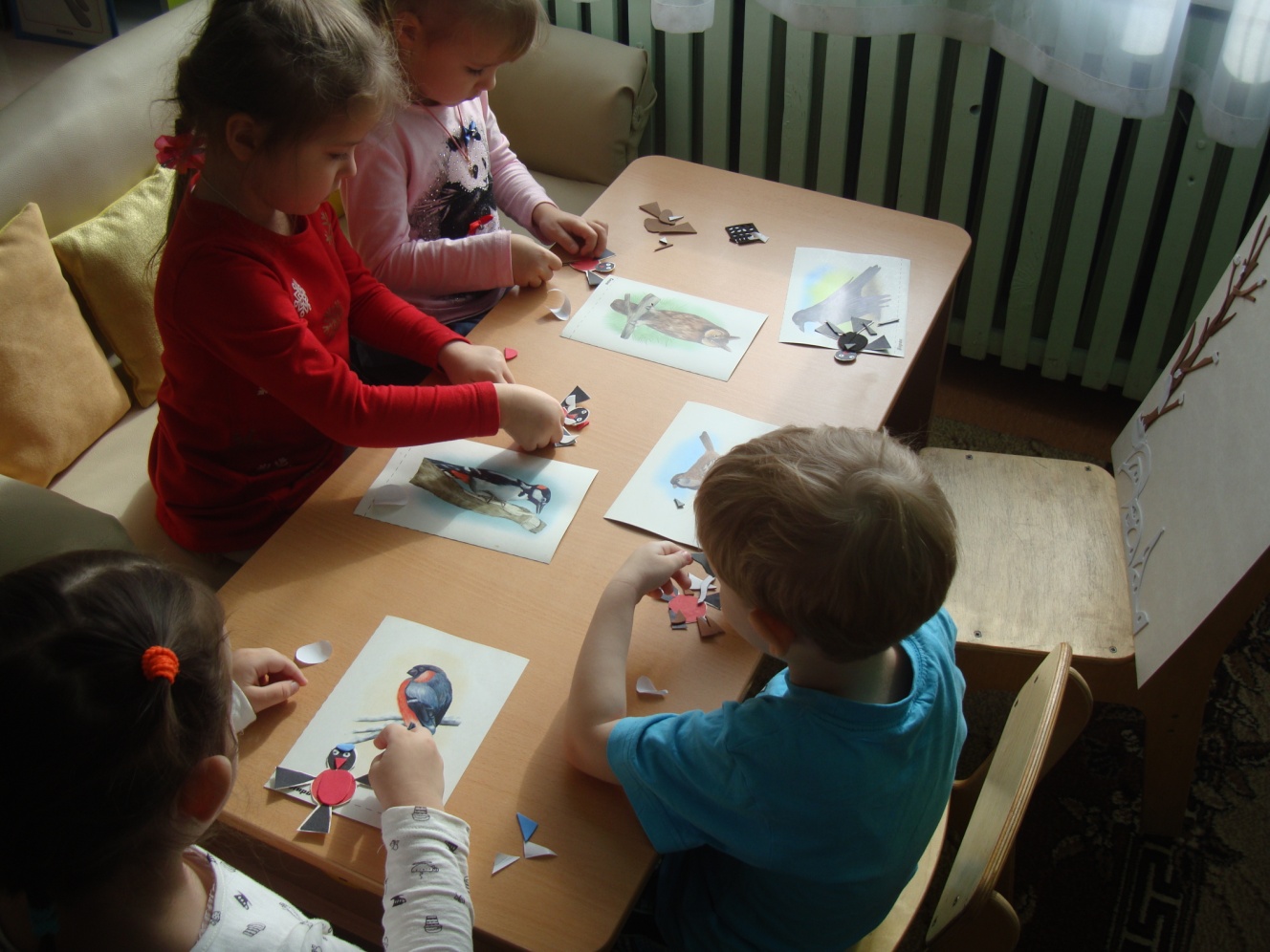 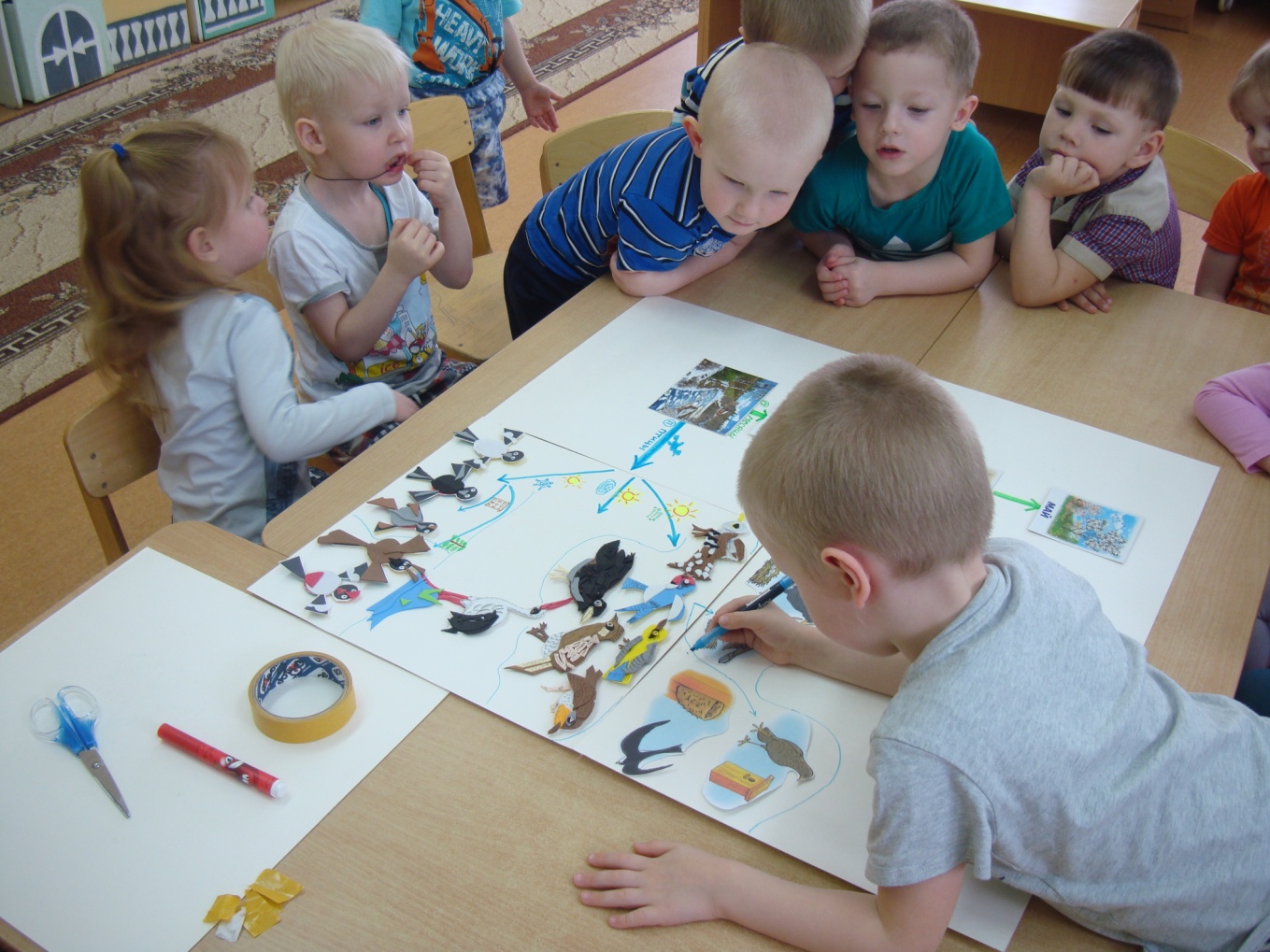 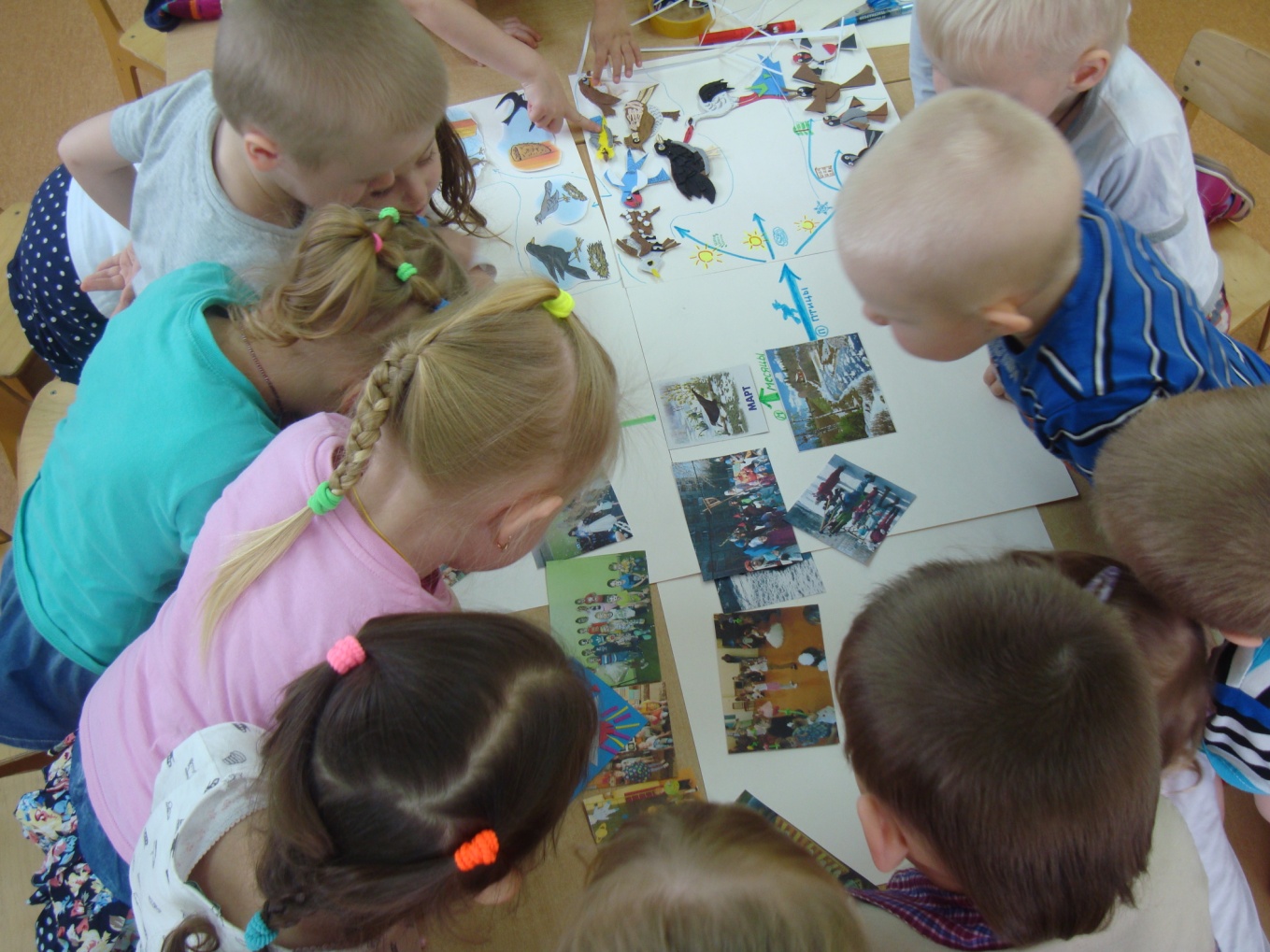 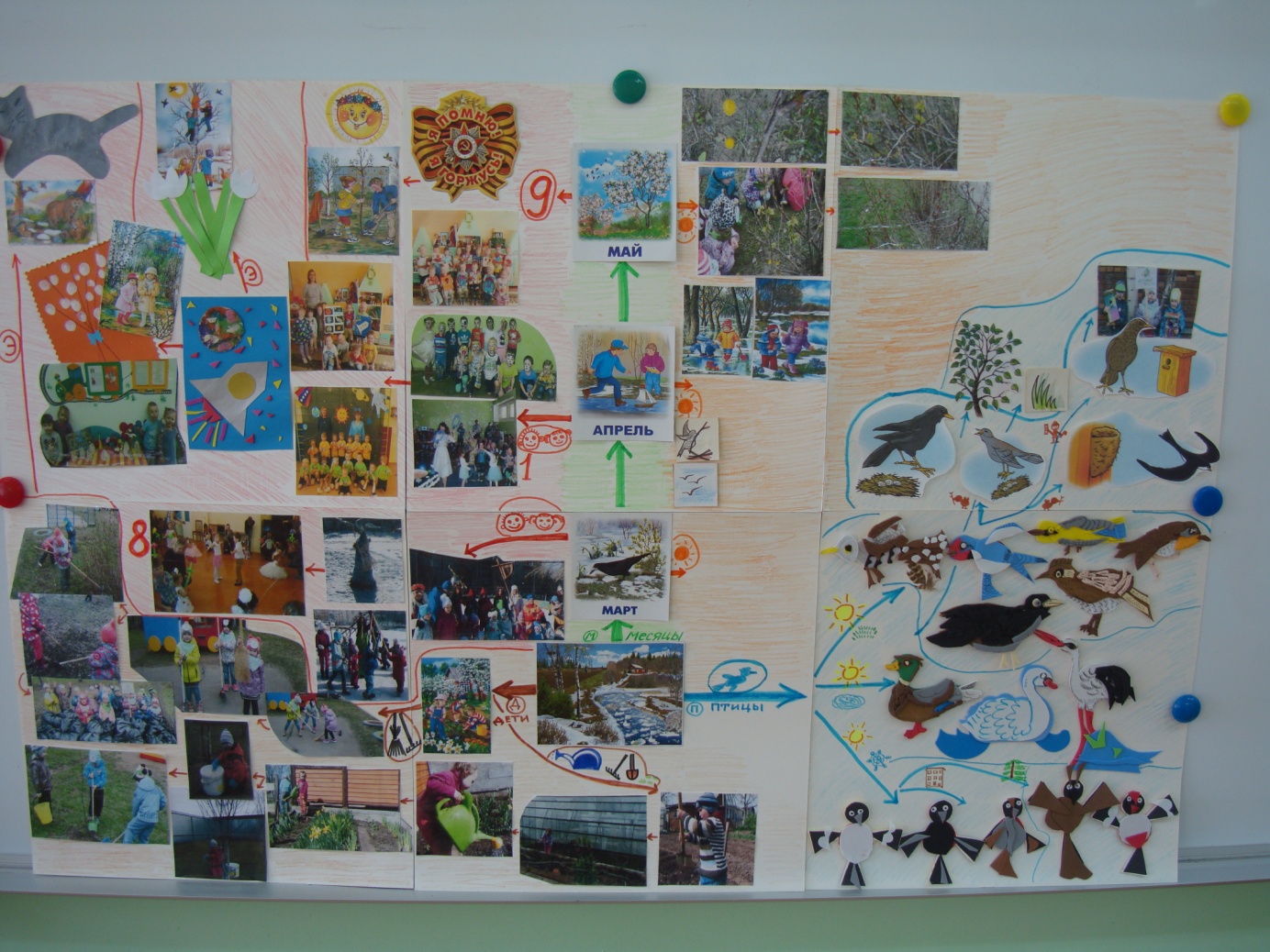 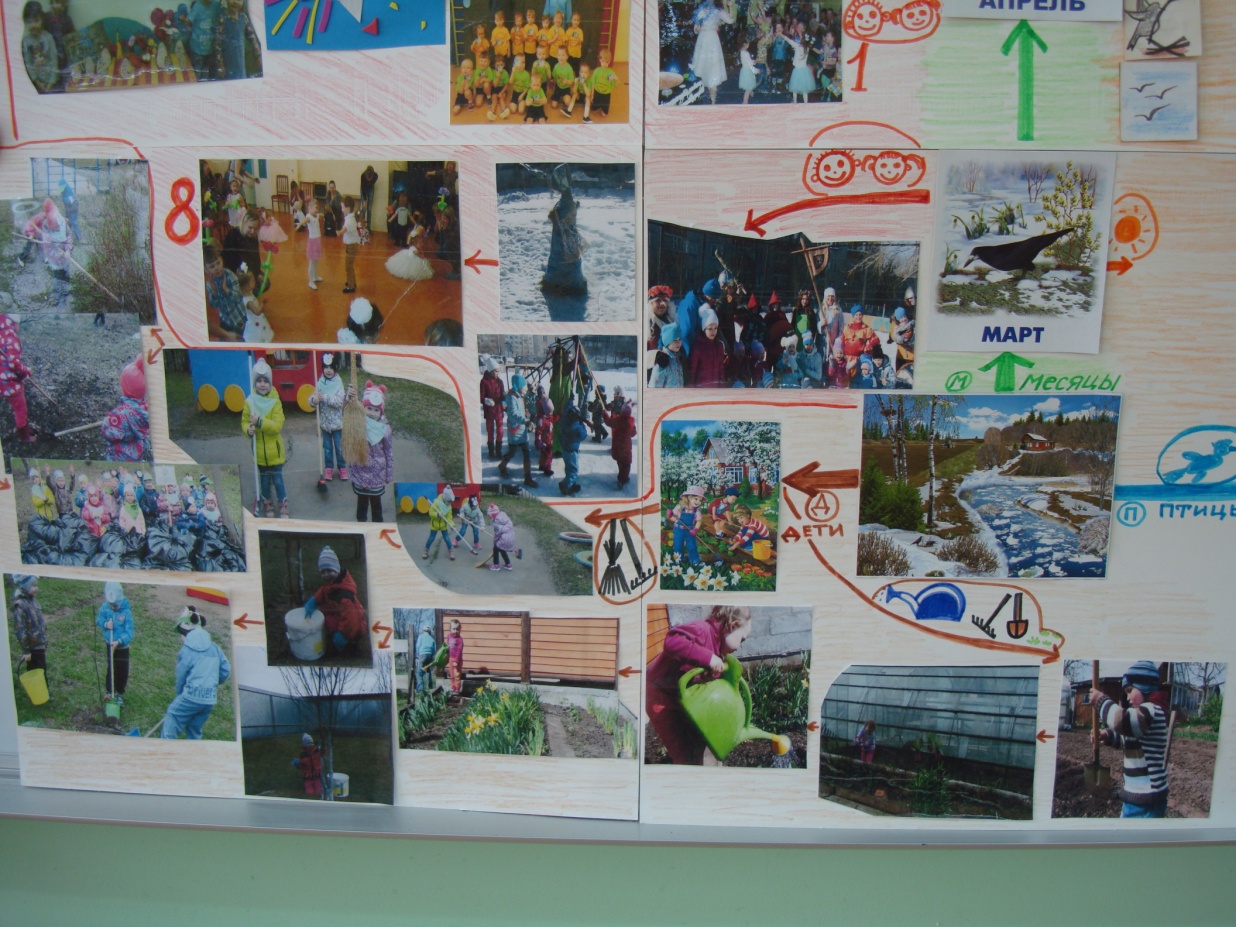 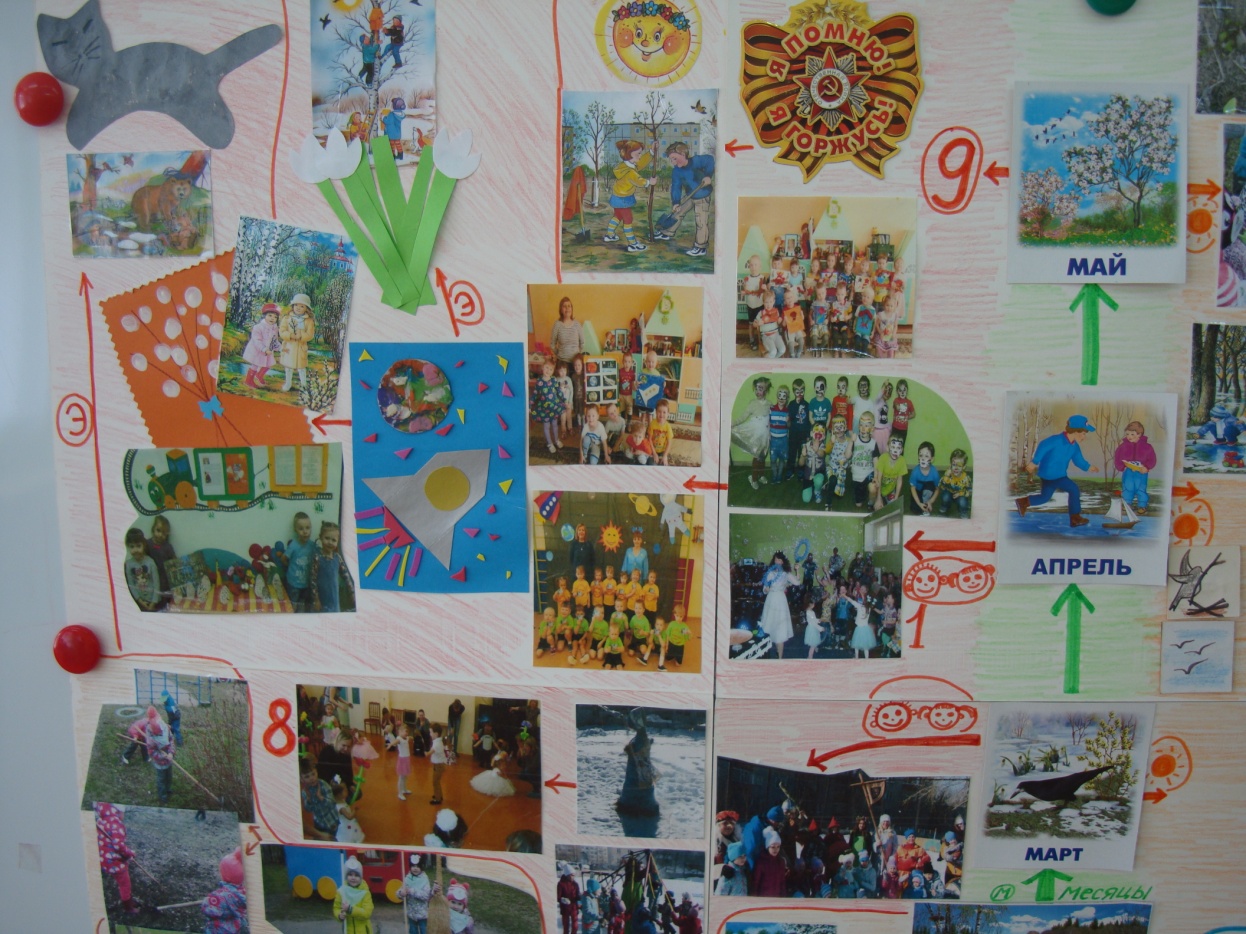 